Приложение № 5к Положению о порядке выдвижения, внесения, обсуждения, рассмотрения инициативных проектов, а также проведение их конкурсного отбора на территории Котласского муниципального округаОтчет об итогах реализации инициативного проектаНаименование населенного пункта Котласского муниципального округа, на территории которого реализовывался проект инициативного бюджетирования: Место выполнения работ: Архангельская область, Котласский муниципальный округ дер. Бурмасово, между д. № 2 и д. № 4.Название проекта инициативного бюджетирования: «Источник жизни»Даты начала и окончания реализации проекта инициативного бюджетирования: 01.10.2023 – 31.10.2023Сведения о выполненных работах, оказанных услугах, закупленных товарах в рамках реализации проекта инициативного бюджетирования: Выполнение работ по текущему ремонту общественного колодца в дер. Бурмасово, в рамках инициативного проекта «Источник жизни», виды и состав работ определены локально-сметным расчетом (разборка каркаса деревянных стен: из брусьев, водоотлив из подвала: электрическими (механическими) насосами,прим, очистка камер: от мокрого ила и грязи без труб и арматуры,прим, разработка грунта в отвал экскаваторами «драглайн» или «обратная лопата» с ковшом вместимостью: 1 (1-1,2) м3, группа грунтов 1, устройство дренирующего слоя, устройство круглых колодцев из сборного железобетона в грунтах: мокрых, засыпка траншей и котлованов с перемещением грунта до 5 м бульдозерами мощностью: 59 кВт (80 л.с.), группа грунтов  2, засыпка вручную траншей, пазух котлованов и ям, группа грунтов: 3, устройство основания под фундаменты: песчаного, приготовление тяжелого бетона: на щебне класса В7,5, устройство фундаментных плит железобетонных: плоских, установка каркаса из брусьев для навесов и крылец, устройство калиток из готовых полотен (при установленных столбах): глухих( дверка), устройство: козырьков, устройство кровли из металлочерепицы по готовым прогонам: простая кровля, установка элементов каркаса: из бревен и пластин (скамья), цепь сварная короткозвенная оцинкованная диаметром 6 мм – 13 м, скобяные изделия для блоков дверей, встроенных шкафов однопольных – 2 комп., кольца для колодцев сборные железобетонные диаметром: 700 мм, 1000  мм, 1500 мм) (описание произведенной закупки с указанием товаров, работ, услуг, выполненных (закупленных) в соответствии с предметом муниципального контракта, результатов выполнения таких работ (услуг),ИП Кошелев Юрий Васильевич, действующий на основании ОГРНИП от 06.05.2004 № 304290812700074информации о поставщике (подрядчике, исполнителе) муниципального контракта)Количество граждан, принявших трудовое участие в реализации инициативного проекта: Граждан, изъявивших желание принять трудовое участие в реализации проекта 6 человек.Описание работ, выполненных гражданами в рамках их трудового участия в реализации проекта инициативного бюджетирования:  благоустройство территории.Сведения об осуществленных физическими и (или) юридическими лицами, индивидуальными предпринимателями мероприятиях в рамках их участия в нефинансовой форме в реализации проекта инициативного бюджетирования: –Сведения о поступлении и расходовании средств областного бюджета, местного бюджета, средств физических и (или) юридических лиц, индивидуальных предпринимателей: Иная информация о реализации проекта инициативного бюджетирования: В результате реализации данного проекта в деревне Бурмасово появился общественный источник воды. Фото- и презентационные материалы прилагаются (при наличии)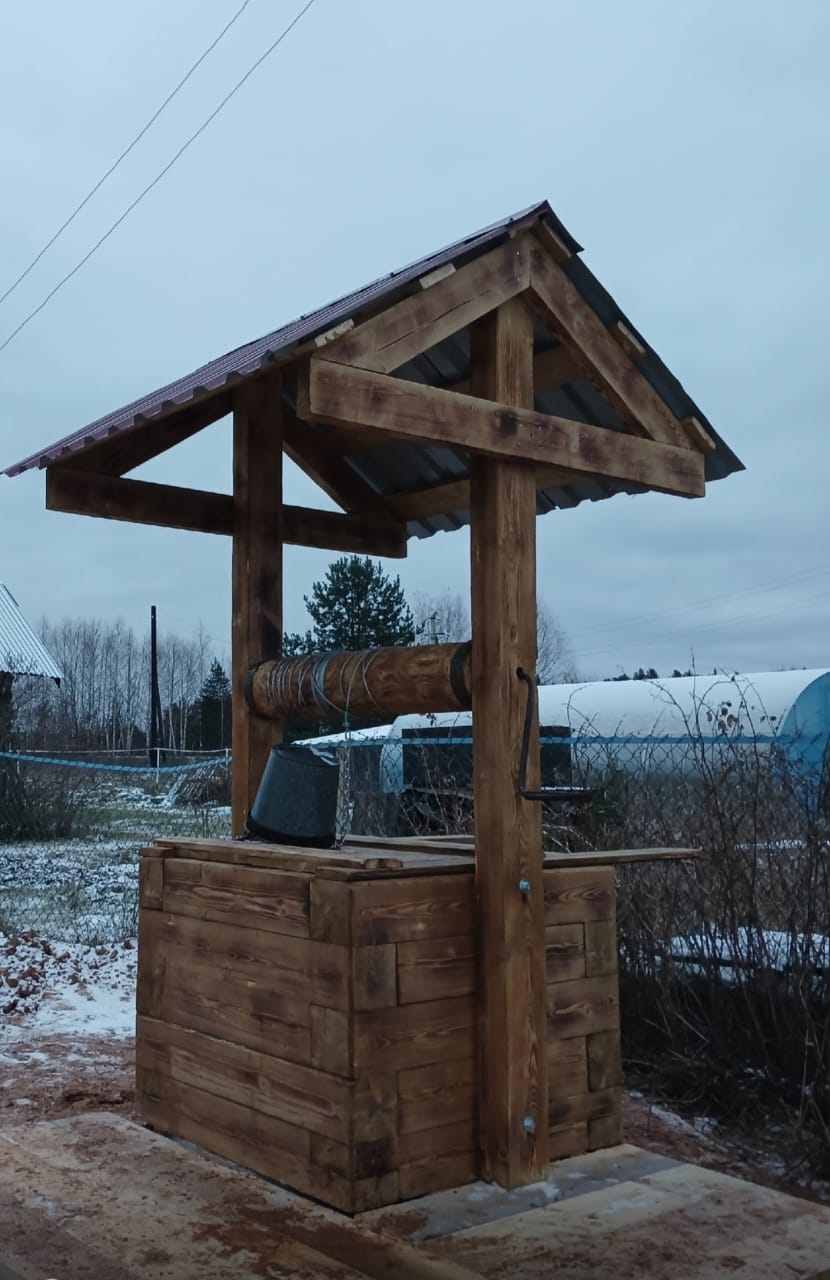 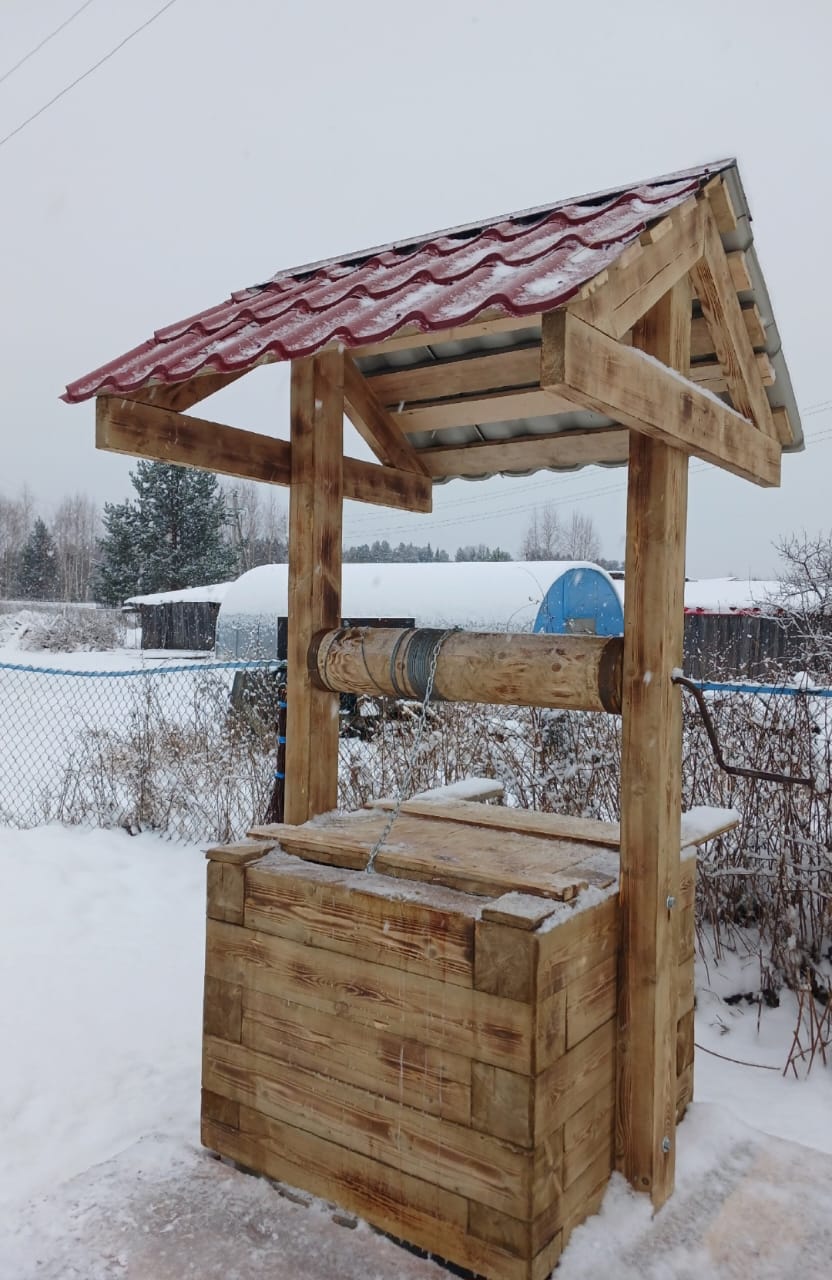 Запланированный объем средств, необходимых для реализации проекта  Объем средств областного бюджета, направленных на реализацию проектаОбъем собственных средств местного бюджета, направленных на реализацию проектаОбъем средств физических лиц, поступивших в местный бюджетОбъем средств юридических лиц, индивидуальных предпринимателей, поступивших в местный бюджетИтоговая стоимость проекта после осуществления закупки товаров, работ и услугПричины отклонения                 от запланированной стоимости проекта436672,25305044,4050840,7318849,130,0374734,26Экономия средств по результатам конкурсных процедур